						Attachment 1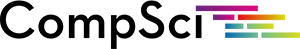 CompSci – CVPlease save the filled in document with your surname in the file name, e.g. SURNAME_Att.1Note, all items with “ * ” must be completed. You can insert extra lines. Page limit is 2 pages for Part 1 and 3 pages for Part 2. (Font 10 or 11. You may delete this introduction text when filling in CV.)  PART 1 PERSONAL INFORMATION*Family name, First name:Date of birth: dd.mm.yyyyNationality: Sex: F/MCountry of residence:EDUCATION*yyyy 		Master in <insert title>		Name of master program, Faculty/Department, Name of University/Institution, Country		GPA/Average grade
Thesis title (if applicable)yyyy 		Bachelor in <insert title>		Name of program, Name of Faculty/Department, Name of University/Institution, Country		GPA/Average gradeCURRENT POSITION(S) (if applicable)yyyy-yyyy 	Current position	Name of Faculty/Department, Name of University/Institution/CountryPREVIOUS POSITIONS (if applicable)yyyy-yyyy 	Position held 	Name of Faculty/Department, Name of University/Institution/Countryyyyy-yyyy 	Position held	Name of Faculty/Department, Name of University/Institution/CountryCAREER BREAKS (if applicable)Exact dates	Please indicate the reason and duration in monthsTEACHING ACTIVITIES (if applicable) yyyy- yyyy	Teaching position – Topic, Name of University/Institution/CountryPART 2 (max. 2 pages)ACHIEVEMENTS TRACK RECORD*
Please provide a list of achievements reflecting your record of accomplishments: 2.1 	List your publications in peer reviewed journals, and in peer reviewed conference proceedings etc. 2.2 	Presentations to internationally established conferences and/or international advanced schools (if applicable)2.3 	Prizes/awards and funding attracted (if applicable) 2.4	Other achievements (if applicable) For example: institutional or national rankings, participation in competitions